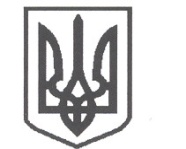 УКРАЇНАСРІБНЯНСЬКА СЕЛИЩНА РАДАВИКОНАВЧИЙ КОМІТЕТРІШЕННЯ18 жовтня 2022 року     					              	      		№ 143смт СрібнеПро внесення змін до рішення виконавчого комітету селищної ради від 16.08.2022 №100 «Про затвердження Програми «Профілактика правопорушень на 2020 – 2022 роки» в новій редакції»Керуючись підпунктом 2 пункту 1 Постанови Кабінету Міністрів України від 11.03.2022 № 252 «Деякі питання формування та виконання місцевих бюджетів у період воєнного стану», п.6 ст. 59, ст.73 Закону України «Про місцеве самоврядування в Україні», враховуючи лист Прилуцького районного відділу поліції ГУНП в Чернігівській області від 05.10.2022 №17669/124/47/2022, виконавчий комітет селищної ради вирішив:Внести зміни до рішення виконавчого комітету селищної ради від 16.08.2022 №100 «Про затвердження Програми «Профілактика правопорушень на 2020 – 2022 роки» в новій редакції», а саме: викласти додаток 2 до Програми                                     «Профілактика правопорушень на 2020 – 2022 роки» в новій редакції (додається).Дане рішення затвердити на черговій сесії селищної ради.Контроль за виконанням цього рішення покласти на постійні комісії селищної ради з питань бюджету, соціально-економічного розвитку та інвестиційної    діяльності      та      з   питань  регламенту,  депутатської    етики, законності та правопорядку.Селищний голова	Олена ПАНЧЕНКО